Прайс-лист складского комплекса «Ариадна».https://ariadnasklad.ru/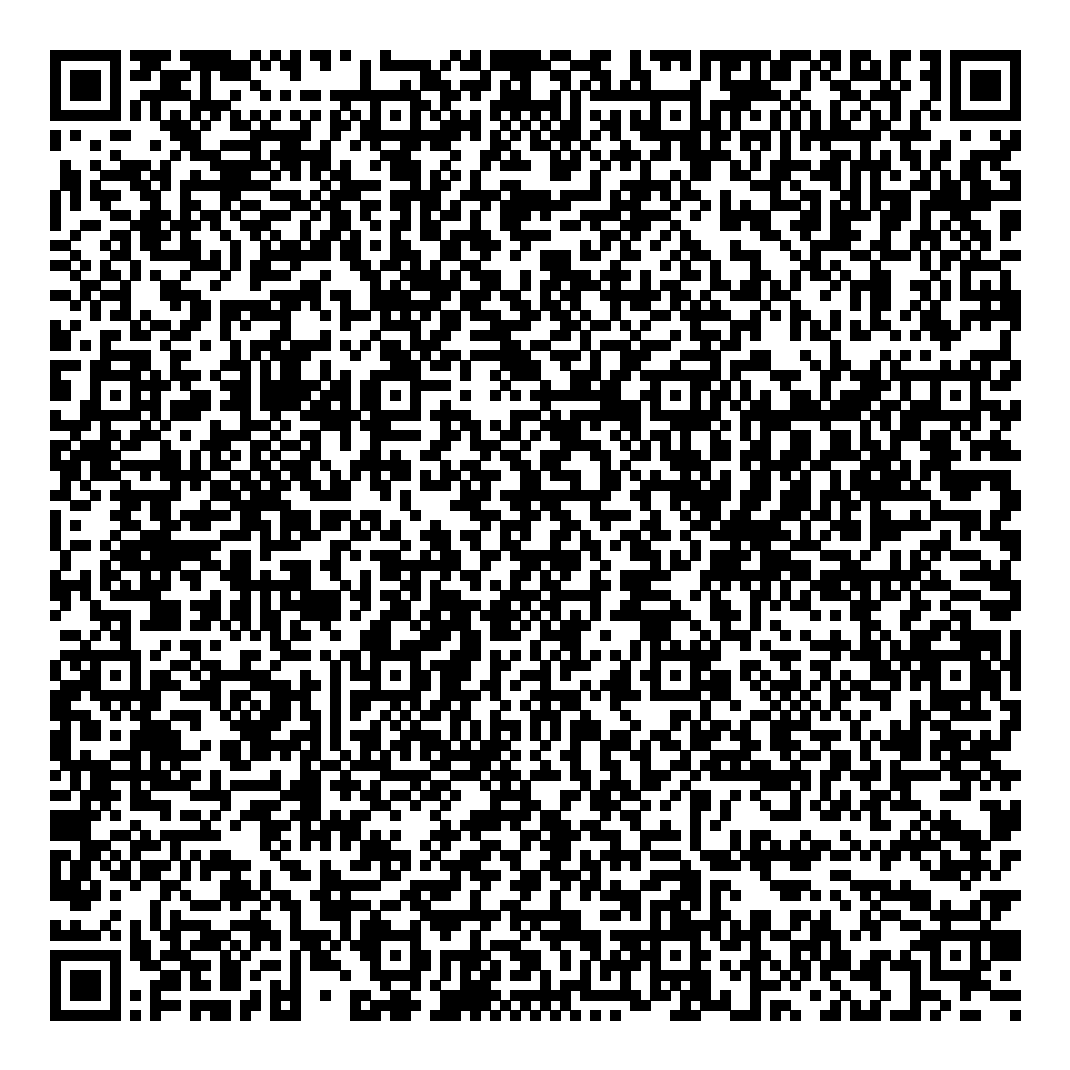 №п/пНаименование услугЕдиницы измеренияЦена/коэффициенты1Ответственное хранение.1.1Хранение товара на отапливаемом складе1 кв. метр/сутки14,00₽1.21.3Хранение товара на открытой площадкеХранение товара под навесом1 кв. метр/сутки1 кв. метр/сутки7,00₽10,00₽2Прием и сортировка груза.2.1Выгрузка паллетированного груза до 1000кг1 паллет/место120,00₽2.2Выгрузка непаллетированного груза 1 тонна240,00₽2.3Выгрузка негабаритного паллета1 местоДоговорная2.4Формирование паллеты при разгрузке автомобиля «навалом», с обвязкой или без обвязки груза1 паллет120,00₽2.52.6Приём товара по ассортиментуПрием товара по паллетно1 единица1 паллет4,00₽40,00₽2.7Минимальная обработка 1-ой автомашины1 автомашина120,00₽3Комплектация заказов и отгрузка со склада.3.13.2Сбор заказаСбор заказа по паллетно1 единица1 паллет4,00₽40,00₽3.3Отгрузка паллетированного товара1 паллет/место120,00₽3.4Отгрузка непаллетированного груза 1 тонна240,00₽3.53.63.73.83.9Отгрузка негабаритного грузаМаркировка товараПечать упаковочного листа и маркировка паллетаРасконсолидация смешанного паллета по артикулам1 место1 единица1 паллет1 единица1 паллетДоговорная4,00₽20,00₽4,00₽120,00₽4Дополнительные услуги.4.14.24.34.44.54.64.74.84.9Стоянка автотранспорта (до 24 часов)Ожидание груза для выгрузки или погрузки (после 18-00 часов)Работа склада во внеурочное времяОформление «пакета» документовПредоставление паллетИнвентаризация товараПломбирование автотранспортаУтилизация мусора Переупаковка в картонный короб с применение скотча1 автомашина1час/сотрудник1 час1 «пакет»паллет 1 паллет/место1 пломба1м³1 короб/упаковка250,00₽ 500,00₽1000,00₽100,00₽350,00₽100,00₽35,00₽1500,00₽10,00₽5Коэффициенты:5.1При выгрузке или погрузке товара вне режима работы склада:5.1.1С 18:00 до 20:00к стоимости услуг п.2-32,05.1.2С 20:00 до 24:00к стоимости услуг п.2-32.55.1.3После 24:00 к стоимости услуг п.2-3Договорная5.1.4Суббота, воскресенье, праздничные дник стоимости услуг п.2-32,06Прочие услуги:6.1Список дополнительных услуг и Ваших пожеланий обсуждается отдельно.ДоговорнаяТелефон:8 (495) 235-01-04Электронная почта:logistik@ariadnasklad.ruСайт:https://ariadnasklad.ru/Адрес складского комплекса:140009, Московская область, г. Люберцы, дачный поселок Красково, Ново-Марусинский проезд д.8с1Instagram:@ariadnasklad